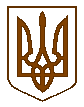 УКРАЇНАБілокриницька   сільська   радаРівненського   району    Рівненської    області____________________________________________________________________(п’ятнадцята позачергова сесія сьомого скликання)РІШЕННЯвід 02 лютого  2017 року                                                                             № 397                                                                           Про відміну рішень сесії  Білокриницької сільської ради            Розглянувши заяви громадян про відміну рішень сесії Білокриницької сільської ради, та керуючись ст..12, 120 Земельного кодексу України, та ст.26 Закону України  "Про місцеве самоврядування в Україні"  за постійної земельної комісії села сесія Білокриницької сільської радиВ И Р І Ш И Л А :Відмінити рішення сесії Білокриницької сільської ради та вважати його недійсним № 154 від 22 листопада 2007 року «Про погодження надання дозволу та надання дозволу на складання технічної документації по виготовленню Державного акту на право власності на землю громадянам»;Відмінити рішення сесії Білокриницької сільської ради та вважати його недійсним №111 від 07 травня 2007 року «Про надання дозволу на розробку проекту відведення земельної ділянки у власність громадянам»;Відмінити рішення сесії Білокриницької сільської ради та вважати його недійсним № 209 від 14 квітня 2005 року «Про передачу земельних ділянок у приватну власність» у зв’язку з уточненням площі;Відмінити рішення сесії Білокриницької сільської ради та вважати його недійсним № 800 від 18 червня 2014 року «Про надання дозволу на розробку проекту землеустрою щодо відведення земельної ділянки  у  власність громадянці Ткачук Юлії Андріївні»;Відмінити рішення сесії Білокриницької сільської ради та вважати його недійсним № 359 від 27 грудня 2016 року «Про надання дозволу на виготовлення технічної документації із землеустрою щодо встановлення (відновлення) меж земельної ділянки в натурі (на місцевості) гр.Матвійчуку Володимиру Трохимовичу» у зв’язку з уточненням площі;Контроль за виконанням даного рішення покласти на земельну комісії сільської ради.Сільський голова                                                                                  Т. ГончарукПленарне засідання п’ятнадцятої позачергової сесії Білокриницької сільської ради сьомого скликання02 лютого  2017 року
ВІДОМІСТЬдля поіменного голосування з питання:«Про відміну рішень сесії Білокриницької сільської ради»Голосували:    «за» - 	17	                          «проти» - 	0	                          «утримався» - 	0	                          «не голосував» - 	0	Голова комісії                                                                      _________________Секретар комісії                                                                   _________________Член комісії                                                                          _________________№з/пПрізвище, ім’я, по батьковіЗаПротиУтри-мавсяНе приймав участь в голосу-ванні1.Гончарук Тетяна Володимирівназа2.Галябар Роман Олександровичза3.Власюк Світлана Андріївназа4.Данилюк Наталія Василівназа5.Семенюк Марія Петрівназа6.Дем'янчук Віталій Григоровичвідсутній7.Зданевич Оксана Данилівназа8.Кисіль Тетяна Михайлівнавідсутня9.Панчук Ярослав Петровичвідсутній10.Ящук Оксана Костянтинівназа11.Целюк Тетяна Лонгінівнавідсутня12.Плетьонка Андрій Васильовичза13.Вовчик Юрій Анатолійовичза14.Дубіч Анатолі Миколайовичза15.Захожа Інна Анатоліївназа16.Морозюк Оксана Дмитрівназа17.Казмірчук Олена Юріївназа18.Денисюк Іван Миколайовичза19.Кравченко Алла Дмитрівназа20.Люльчик Валерій Федоровичза21.Клименко Тарас Володимировичза22.Ляшецька Надія Миколаївнавідсутня23.Ящук Олена АдамівнавідсутняВсього:Всього:17